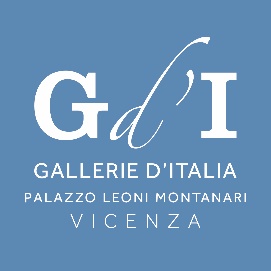 COMUNICATO STAMPA#DOMENICA AL MUSEO Il 5 maggio le Gallerie d’Italia - Palazzo Leoni Montanari aprono gratuitamente al pubblico proponendo varie occasioni di incontri con l’arte con un’apertura straordinaria fino alle ore 19• Entrata gratuita alle mostre permanenti MITO. Dei ed eroi e Il Trionfo del Colore. Da Tiepolo a Canaletto e Guardi. Vicenza e i capolavori dal Museo Puškin• Molteplici le iniziative collaterali, dai laboratori creativi alle passeggiate d’arte: un laboratorio di danza per giovani under 25, i racconti mitologici con Pino Costalunga, un’appassionante “caccia al dettaglio” per bambini e ragazzi e un inedito happening musicale alla scoperta del flauto di PanVicenza, 2 maggio 2019 - Torna il 5 maggio l’iniziativa #domenicaalmuseo con ingresso gratuito alle collezioni permanenti e alle mostre temporanee ospitate alle Gallerie d’Italia - Palazzo Leoni Montanari, sede museale di Intesa Sanpaolo a Vicenza.In occasione della mostra MITO. Dei ed eroi proposte dedicate a pubblici di tutte le età, con percorsi di danza, ascolti musicali, giochi per bambini e ragazzi, passeggiate d’arte.Durante l’intera giornata, dalle 10 alle 18, bambini, ragazzi e famiglie potranno condurre in autonomia l’itinerario Per Bacco! Giochi d’arte tra mito e creatività, una appassionante “caccia al dettaglio” alla ricerca di eroi e divinità.Dalle 10 alle 13 lo spazio delle Gallerie si animerà con un workshop di danza per giovani under 25: un modo inedito per conoscere ed esplorare le Gallerie, in un dialogo continuo tra architettura del luogo, gestualità del corpo e suggestione delle opere in esposizione, per sperimentare con curiosità un’esperienza di riflessione, immaginazione e generazione. A cura di Tiziana Bolfe dell’Associazione Culturale Centro ArtedanzA, in partnership con la Fondazione Teatro Comunale di Vicenza, il laboratorio prevede due incontri e una performance conclusiva aperta al pubblico.Alle 11 e nel pomeriggio alle 16 sono previste le passeggiate d’arte I sentieri del mito, visite guidate alla scoperta degli oltre 60 capolavori provenienti dai principali musei italiani e internazionali, in dialogo con i miti e le divinità rappresentante negli stucchi e gli affreschi del meraviglioso palazzo barocco.Alle 12 Il mito di Pan, un happening musicale per conoscere e ascoltare gli strumenti a fiato in un “percorso musicale itinerante” attraverso le sale delle Gallerie, in collaborazione con docenti e studenti del Dipartimento di Musica Antica del Conservatorio “Arrigo Pedrollo” di Vicenza.Alle 16 vengono proposti I mitici pomeriggi, racconti teatralizzati per bambini alla scoperta del mondo antico, tra dei ed eroi, in collaborazione con Pino Costalunga, Fondazione Aida. “Apollo, amico delle muse” farà conoscere ai giovani visitatori nove fanciulle misteriose legate al mondo delle arti, per condurli alla scoperta dei tesori delle Gallerie.Infine, in occasione della giornata conclusiva della mostra Il trionfo del colore. Da Tiepolo a Canaletto e Guardi. Vicenza e i capolavori dal Museo Puškin di Mosca, alle 17 è prevista una speciale passeggiata d’arte. Venezia: molti volti di una città: un appassionante itinerario tematico alla scoperta della società civile, delle innovazioni tecnologiche e del pensiero spirituale tra Sei e Settecento nell’arte dei pittori, dai Tiepolo a Canaletto, dai Guardi a Longhi.Domenica 5 maggio entrata gratuita con apertura straordinaria delle Gallerie fino alle ore 19.Informazioni e prenotazioniGallerie d’Italia - Palazzo Leoni MontanariContra’ Santa Corona, 25 - 36100 VicenzaNumero verde 800.578875www.gallerieditalia.comda martedì a domenicadalle 10.00 alle 18.00 (ultimo ingresso 17.30)Intero euro 5Ridotto euro 3Gratuito per scuole, minori di 18 anni, clienti del Gruppo Intesa Sanpaolo e ogni prima domenica del meseInformazioni per la stampaIntesa SanpaoloUfficio Media Attività Istituzionali, Sociali e CulturaliTel. +39 0287962641 Tel. +39 0444339645stampa@intesasanpaolo.com